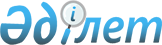 "Қазақстан Республикасының Үкіметі мен Қазақстан Республикасы Ұлттық Банкінің өңдеу өнеркәсібінде кәсіпкерлік субъектілерін қаржыландыруды қамтамасыз ету жөніндегі бірлескен іс-қимыл жоспарын бекіту туралы" Қазақстан Республикасы Үкіметінің 2015 жылғы 11 наурыздағы № 124 қаулысына өзгеріс енгізу туралыҚазақстан Республикасы Үкіметінің 2016 жылғы 14 сәуірдегі № 216 қаулысы

      Қазақстан Республикасының Үкіметі ҚАУЛЫ ЕТЕДІ:



      1. «Қазақстан Республикасының Үкіметі мен Қазақстан Республикасы Ұлттық Банкінің өңдеу өнеркәсібінде кәсіпкерлік субъектілерін қаржыландыруды қамтамасыз ету жөніндегі бірлескен іс-қимыл жоспарын бекіту туралы» Қазақстан Республикасы Үкіметінің 2015 жылғы 11 наурыздағы № 124 қаулысына (Қазақстан Республикасының ПҮАЖ-ы, 2015 ж., № 13, 71-құжат) мынадай өзгеріс енгізілсін:



      көрсетілген қаулымен бекітілген Қазақстан Республикасының Үкіметі мен Қазақстан Республикасы Ұлттық Банкінің өңдеу өнеркәсібінде кәсіпкерлік субъектілерін қаржыландыруды қамтамасыз ету жөніндегі бірлескен іс-қимыл жоспарында:



      «Жалпы ережелер» деген бөлімде:



      «Қаражатты екінші деңгейдегі банктерге шартты түрде орналастырудың шарттары мен тетіктері» деген кіші бөлімде:



      4-тармақтың бірінші бөлігінің 7) тармақшасы мынадай редакцияда жазылсын:



      «7) «Даму» КДҚ» АҚ және ЕДБ арасында жасалған кредиттік келісім шеңберінде:



      өңдеу өнеркәсібінде ШОКС-қа берілген қарыздарды қайта қаржыландыруға ЕДБ бағыттайтын қарыздардың үлесі Мемлекеттік комиссия мақұлдаған ЕДБ лимитінің 25 %-ынан аспайды;



      өңдеу өнеркәсібінде ШОКС-тың айналым қаражатын толықтыру мақсаттары үшін ЕДБ бағыттайтын қарыздардың үлесі Мемлекеттік комиссия мақұлдаған ЕДБ лимитінің 25 %-ынан аспайды;



      өңдеу өнеркәсібінде ШОКС-тың жаңа жобаларын қаржыландыруға ЕДБ бағыттайтын қарыздардың үлесі Мемлекеттік комиссия мақұлдаған ЕДБ лимитінің кемінде 50 %-ын құрайды.».



      2. Осы қаулы қол қойылған күнінен бастап қолданысқа енгізіледі.      Қазақстан Республикасының

      Премьер-Министрі                                    К.Мәсімов
					© 2012. Қазақстан Республикасы Әділет министрлігінің «Қазақстан Республикасының Заңнама және құқықтық ақпарат институты» ШЖҚ РМК
				